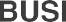 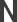 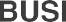 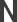 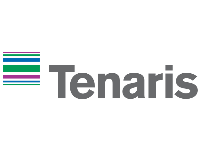 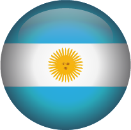 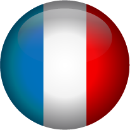 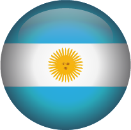 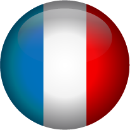 GENERAL INFORMATIONACTIVITYField of activityWhat is/are Tenaris’ needs that you could meet? (Please tick your answer(s))Activities, products, and technologiesMarkets / CustomersINTERNATIONAL PRESENCE AND REFERENCESIn which foreign markets are you present? Have you already taken steps in Argentina and/or in Latin America, if so where? Business Partners & Main References (in France and abroad)Main products and/or services for exportINNOVATIONWhat are the competitive advantages of your products/solutions/services/technologies? What is the innovative nature of your product or service? (on technological and environment dimensions)Have you filed one or more patents? Specify the title and type of depositAre you ISO certified?Have you ever received other certifications, standards, labels, awards? If so, which ones?CONTACTSBusiness France is the national agency supporting the international development of the French economy. Responsible for fostering export growth by French businesses, as well as promoting and facilitating international investment in France.It promotes France’s companies, business image and nationwide attractiveness as an investment location, and also runs the VIE international internship program.Business France has 1,500 personnel, both in France and in 124 countries throughout the world (87 offices in the world), who work with a network of public- and private-sector partners.For further information : www.businessfrance.frBusiness France77, boulevard Saint-Jacques - 75680 Paris Cedex 14Tél. : +33 (0)1 40 73 30 00Fax : +33 (0)1 40 74 73 27Company nameNumber of employeesTurnover/ Export turnoverContact namePositionPhone numberEmail addressMailing addressWebsiteDate of creationLanguages spokenSpanishEnglish